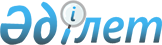 О внесении изменения и дополнений в решение ХХVI сессии Шетского районного маслихата от 25 ноября 2014 года № 26/223 "Об утверждении Правил оказания социальной помощи, установления размеров и определения перечня отдельных категорий нуждающихся граждан"
					
			Утративший силу
			
			
		
					Решение Шетского районного маслихата Карагандинской области от 22 декабря 2015 года № 36/309. Зарегистрировано Департаментом юстиции Карагандинской области 21 января 2016 года № 3631. Утратило силу решением Шетского районного маслихата Карагандинской области от 24 ноября 2023 года № 6/63
      Сноска. Утратило силу решением Шетского районного маслихата Карагандинской области от 24.11.2023 № 6/63 (вводится в действие по истечении десяти календарных дней после дня его первого официального опубликования).
      В соответствии с Законом Республики Казахстан от 23 января 2001 года "О местном государственном управлении и самоуправлении в Республике Казахстан", районный маслихат РЕШИЛ:
      1. Внести в решение ХХVI cессии Шетского районного маслихата от 25 ноября 2014 года № 26/223 "Об утверждении Правил оказания социальной помощи, установления размеров и определения перечня отдельных категорий нуждающихся граждан" (зарегистрировано в Реестре государственной регистрации нормативных правовых актов за № 2892, опубликовано в газете "Шет Шұғыласы" 5 января 2015 года № 01 (10517), в информационно –правовой системе "Әділет" 8 января 2015 года), следующие изменение и дополнения:
      Правила оказания социальной помощи, установления размеров и определения перечня отдельных категорий нуждающихся граждан, утвержденные указанным решением:
      дополнить пунктом 17-1 следующего содержания:
      "17-1. При обращении заявителя за социальной помощью на основе социального контракта проводится собеседование с гражданином.";
      дополнить пунктом 26-1 следующего содержания:
      "26-1. Социальная помощь на основе социального контракта предоставляется на условиях участия трудоспособных членов семьи (лица) в мерах содействия занятости и случае необходимости социальной адаптации членов семьи (лица), включая трудоспособных на срок действия социального контракта активизации семьи и выплачивается ежемесячно или единовременно за три месяца по заявлению претендента.";
      дополнить пунктом 26-2 следующего содержания:
      "26-2. Социальный контракт активизации семьи заключается согласно формам, утверждаемым приказом Министра здравоохранения и социального развития от 23 февраля 2015 года № 88 "Об утверждении формы социального контракта активизации семьи и индивидуального плана помощи семье" (зарегистрирован в Реестре государственной регистрации нормативных правовых актов за № 10474).";
      дополнить пунктом 26-3 следующего содержания:
      "26-3. Социальный контракт активизации семьи заключается на шесть месяцев с возможностью пролонгации еще на шесть месяцев, но не более одного года при условии необходимости продления социальной адаптации членов семьи, и (или) не завершения трудоспособными членами семьи профессионального обучения и (или) прохождения молодежной практики и (или) занятости в социальных рабочих местах.";
      дополнить пунктом 26-4 следующего содержания:
      "26-4. Социальный контракт активизации семьи заключается в двух экземплярах, один из которых выдается заявителю под роспись в журнале регистрации, второй – хранится в уполномоченном органе, заключившим социальный контракт активизации семьи.";
      пункт 30 изложить в новой редакции:
      "30. Мониторинг и учет предоставления социальной помощи проводит уполномоченный орган с использованием баз данных автоматизированной информационной системы "Е-Собес" и "Социальная помощь".
      2. Настоящее решение вводится в действие по истечении десяти календарных дней после его первого официального опубликования.
					© 2012. РГП на ПХВ «Институт законодательства и правовой информации Республики Казахстан» Министерства юстиции Республики Казахстан
				
      Председатель сессии,секретарь районного маслихата

А. Смагулулы
